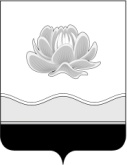 Российская ФедерацияКемеровская область - Кузбасс  Мысковский городской округСовет народных депутатов Мысковского городского округа(шестой созыв)Р Е Ш Е Н И Еот 22 июня 2022г. № 52-нОб увеличении фондов оплаты труда, денежного вознаграждения (должностного оклада) и внесении изменений в решение Мысковского городского Совета народных депутатов от 17.09.2009 № 52-н «Об утверждении Положения об оплате труда лиц, замещающих муниципальные должности в органах местного самоуправления Мысковского городского округа»ПринятоСоветом народных депутатовМысковского городского округа21 июня 2022 годаВ соответствии с пунктом 4 статьи 86 Бюджетного кодекса Российской Федерации, пунктом 2 статьи 2 Закона Кемеровской области от 25.04.2008 № 31-ОЗ «О гарантиях осуществления полномочий лиц, замещающих муниципальные должности», руководствуясь пунктом 44 части 2 статьи 32 Устава Мысковского городского округа, Совет народных депутатов Мысковского городского округарешил:1. Увеличить с 01.06.2022 года на 10 процентов фонды оплаты труда лиц, замещающих муниципальные должности в органах местного самоуправления Мысковского городского округа, с соответствующим увеличением денежного вознаграждения (должностного оклада).2.Внести в Положение об оплате труда лиц, замещающих муниципальные должности в органах местного самоуправления Мысковского городского округа, утвержденное решением Мысковского городского Совета народных депутатов от 17.09.2009 № 52-н (в редакции решений от 29.12.2009 № 112-н, от 16.02.2012 № 6-н, от 13.12.2012  № 67-н, от 22.10.2013 № 10-н, от 15.11.2017 № 60-н, от 25.12.2017 № 68-н, от 21.03.2018 № 14-н, от 28.12.2018 № 42-н, 18.12.2019 № 65-н, от 29.09.2021 № 71-н, от 21.12.2021 № 94-н) следующие изменения:2.1. пункт 4 изложить в следующей редакции:«4. Установить размер ежемесячного денежного вознаграждения (должностного оклада):4.1. Главе города, председателю Совета - 53686 рублей.4.2. Заместителю председателя Совета - 48435 рублей.4.3. Председателю муниципальной ревизионной комиссии – 37860 рублей»;2.2. пункт 9 дополнить абзацем следующего содержания:«При индексации денежного вознаграждения (должностного оклада) их размеры подлежат округлению до целого рубля в сторону увеличения.».3. Настоящее решение направить главе Мысковского городского округа для подписания и опубликования (обнародования) в установленном порядке.4. Настоящее решение вступает в силу на следующий день после его официального опубликования (обнародования) и распространяет свое действие на правоотношения, возникшие 01.06.2022 года.5. Контроль за исполнением настоящего решения возложить на комитет Совета народных депутатов Мысковского городского округа по развитию экономики, бюджету, налогам и финансам, администрацию Мысковского городского округа.Председатель Совета народных депутатов                              Мысковского городского округа                                                               А.М. КульчицкийИ.о. Главы Мысковского городского округа                                                 Е.В. Капралов